Martfű Város Polgármesterétől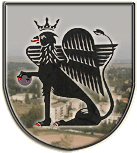 5435 Martfű, Szent István tér 1. Tel: 56/450-222; Fax: 56/450-853E-mail: titkarsag@ph.martfu.huE L Ő T E R J E S Z T É SPetróczki Magdolna erőemelő nemzetközi sporteredményének elismeréséreMartfű Város Önkormányzata Képviselő-testületének 2015. július 2-ai üléséreElőkészítette: Hegedűsné Blaskó Anikó aljegyzőVéleményező: Oktatási, Művelődési Sport, Civil és Egyházi Kapcsolatok BizottságaDöntéshozatal: egyszerű többség Tárgyalás módja: nyilvános ülésTisztelt Képviselő-testület!Petróczki Magdolna Martfű, Szolnoki út 38. szám alatti lakos erőemelő 22 év óta versenyszerűen sportol, kiváló helyezéseket ér el.Az elmúlt több mint két évtizedben jelentősebb eredményei:20-szoros Felnőtt Erőemelő Magyar Bajnok,4-szeres Felnőtt Erőemelő Európa Bajnoki bronzérem,Felnőtt Erőemelő Bajnoki ezüstérem,RAW Erőemelő Európa Bajnoki aranyérem,RAW Erőemelő Világkupa bronzérem,4-szeres Masters (40 év feletti) Erőemelő Európa Bajnok,4-szeres Masters Fekvenyomó Világ Bajnoki ezüstérem,2-szeres Masters Fekvenyomó Európa Bajnoki ezüstérem,3-szoros Masters Fekvenyomó Európa bajnok.Legutóbb 2015. június 5 és 15 között Finnországban megrendezésre került Klasszikus Erőemelő Világbajnokságon a felnőtt korosztályban való részvétele eredményeként bronzérmet nyert.Tekintettel arra, hogy hosszú évtizedek óta Martfű város hírnevének öregbítésével rangos helyezéseket ér el nemzetközi versenyeken, javasolom a Tisztelt Képviselő-testületnek, hogy eddig sportteljesítményét jutalmazással ismerje el.Mindezek alapján kérem, hogy az előterjesztést megtárgyalni és az alábbi határozati javaslatot elfogadni szíveskedjenek: Martfű Város Önkormányzata Képviselő-testületének …../2015. (…..) határozatPetróczki Magdolna erőemelő nemzetközi sporteredményének elismerésérőlMartfű Város Önkormányzatának Képviselő-testülete megtárgyalta a Petróczki Magdolna erőemelő nemzetközi sporteredményének elismeréséről szóló előterjesztést és az alábbi határozatot hozza:Martfű Város Önkormányzatának Képviselő-testülete Petróczki Magdolna Martfű, Szolnoki út 38. szám alatti lakost erőemelő nemzetközi sporteredményének elismerésére nettó 50.000 Ft pénzjutalomban részesíti, a költségvetési tartalékkeret terhére.Petróczki Magdolnának elismerését fejezi ki sportteljesítménye alapján a Martfű város hírnevének öregbítéséért.Határidő: 2015. július 31.Felelős: Dr. Papp Antal polgármesterErről értesülnek:1./ Jász-Nagykun-Szolnok Megyei Kormányhivatal, Szolnok2./ Petróczki Magdolna, Martfű, Szolnoki út 38.,3./ Valamennyi Képviselő, Helyben,4./ Irattár.M a r t f ű, 2015. június 23.                                                                                                                               Dr. Papp Antalpolgármester Látta: Szász Éva jegyző